Na zahtjev pojedinih Korisnika napravljena je izmjena u prikazu dodataka na uvjete rada kada djelatnik nije radio nijedan sat redovnog rada.Ranije je isplatna lista za tog djelatnika izgledala ovako,dakle dodatak za uvjete rada je bio  izdvojen :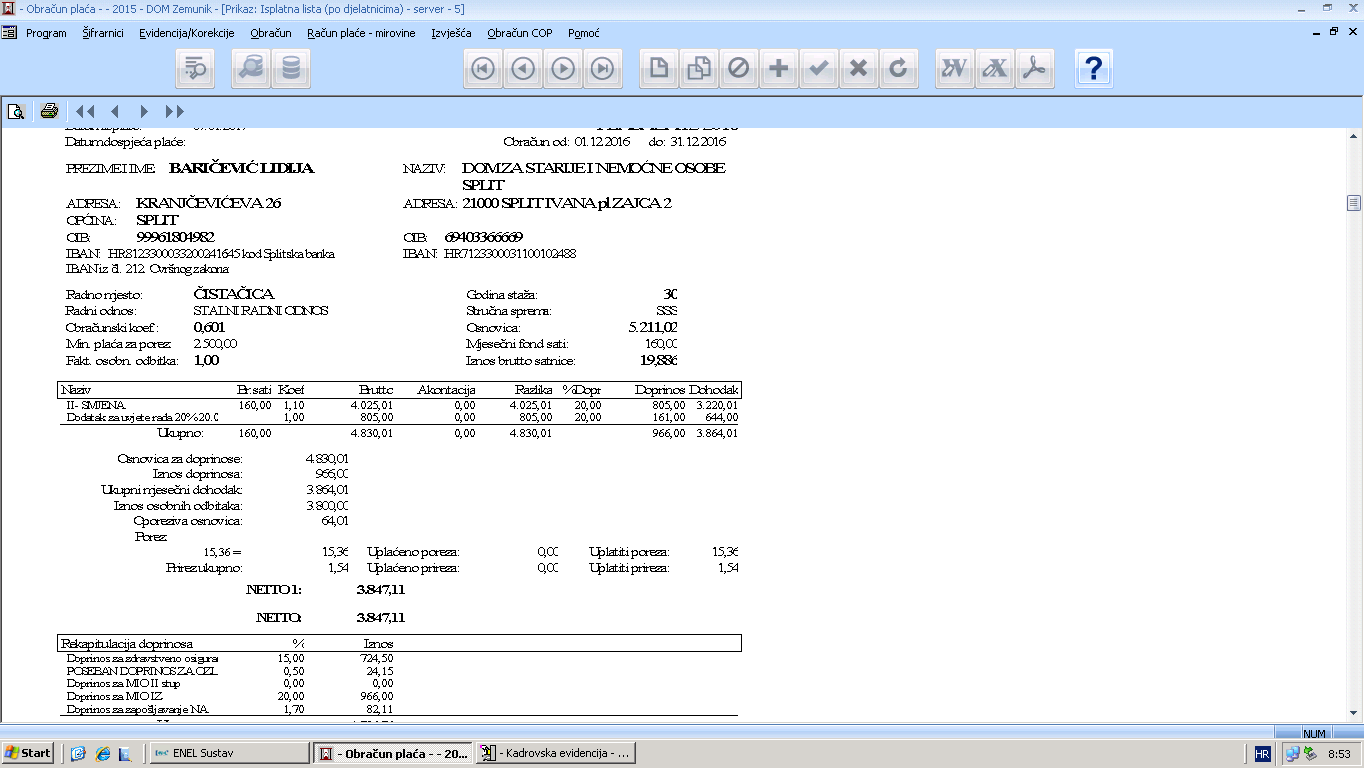 Sada u novoj verziji je taj iznos dodatka za uvjete rada uvršten u dodatak za, u ovom slučaju, smjenski rad: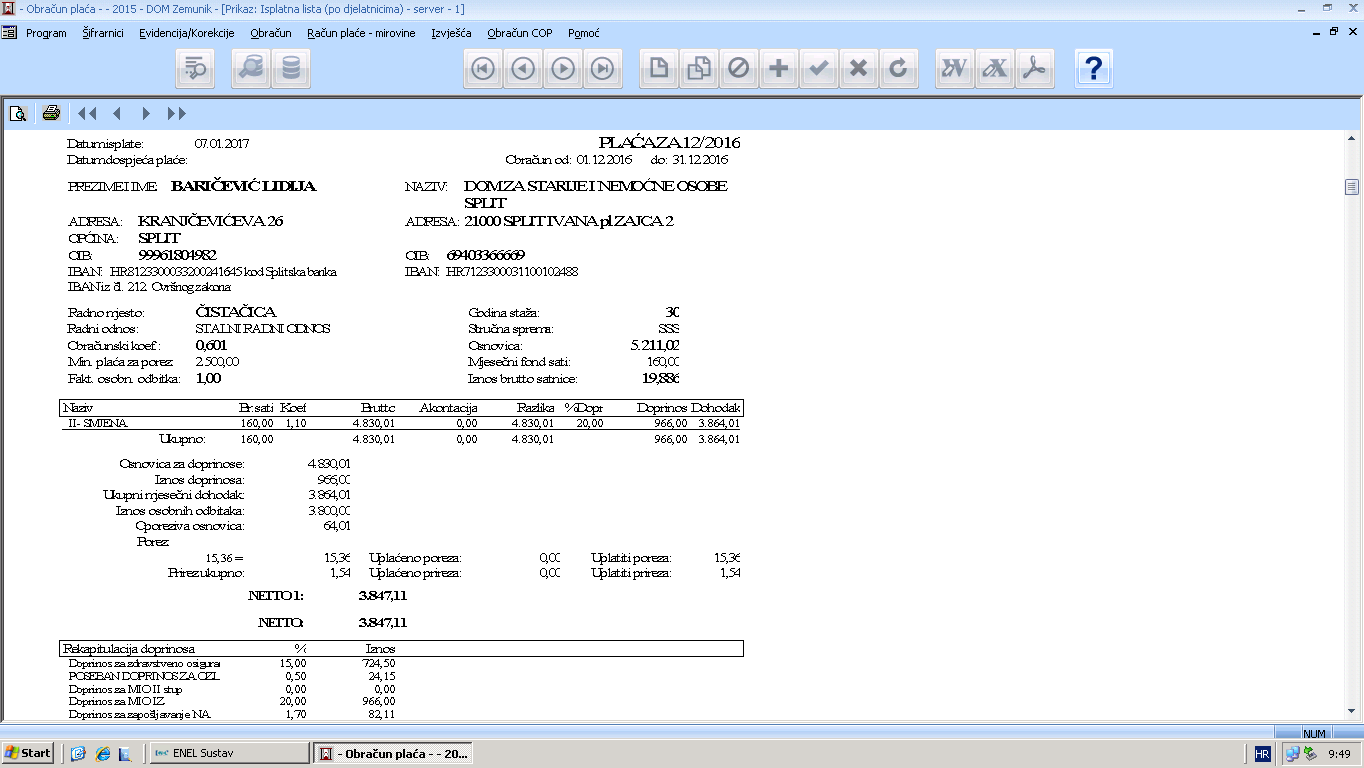 